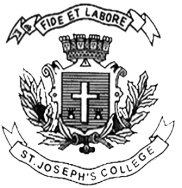 ST. JOSEPH’S COLLEGE (AUTONOMOUS), BANGALORE-27BVOC VISUAL MEDIA & FILMMAKING – I SEMESTEREND SEMESTER EXAM: OCTOBER 2021(Examination conducted in March 2022)VOF 1321: Writing for Media Time-2 ½ hrs		    					Max Marks-60 This paper contains TWO printed pages and TWO partsAnswer any THREE in about 200 words each:		             (3 X 10 = 30)Write a note on Advertising. Elucidate on the various forms of radio programs.What is a Public Relations campaign? Explain.With the help of an example, explain crisis communication.Answer any TWO in about 300 to 400 words each: 			(2 x 15 = 30)Write a radio script for an advertisement by deriving your understanding of the following image. Duration: 30 secondsThe advertisement must entail the benefits of the product.Explain the ad proposition here after the script.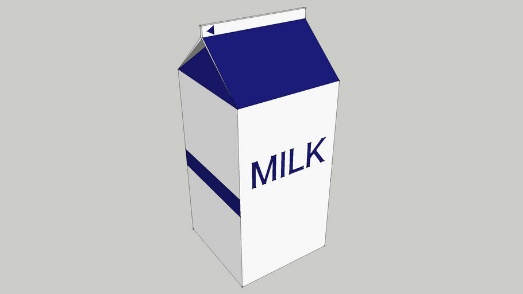 You are hereby advised to construct a website of your own. This is meant to showcase your portfolio for the convenience of your employers in the future. In view of that develop content for the following topics:Name your websiteWrite 200 words about yourself as the owner of the website such as this information falls under the ‘about’ section.In about 50 words explain SEOIn about 50 words explain bread crumb trailIf you were to own a production house that offered business, what would be your vision and mission statement in the website? Explain.Critique and review any film that you’ve watched recently.*****